О внесении изменений в Порядок принятия решений об условиях приватизации муниципального имущества Шумерлинского муниципального округа Чувашской Республики, утвержденный решением Собрания депутатов Шумерлинского муниципального округа от 04.02.2022 № 6/5 В соответствии с Федеральными законами от 21.12.2001 № 178-ФЗ «О приватизации государственного и муниципального имущества», от 14.07.2022 № 320-ФЗ «О внесении изменений в Федеральный закон «О приватизации государственного и муниципального имущества», отдельные законодательные акты Российской Федерации и об установлении особенностей регулирования имущественных отношений», Уставом Шумерлинского муниципального округа Чувашской РеспубликиСобрание депутатов Шумерлинского муниципального округаЧувашской Республики решило:Внести в Порядок принятия решений об условиях приватизации муниципального имущества Шумерлинского муниципального округа Чувашской Республики, утвержденный решением Собрания депутатов Шумерлинского муниципального округа от 04.02.2022 № 6/5, следующие изменения: пункт 6.2. раздела 6 дополнить новым абзацем следующего содержания:«В случае, если заявку на участие в аукционе подало только одно лицо, признанное единственным участником аукциона, договор заключается с таким лицом по начальной цене продажи муниципального имущества.»: подпункт 6 пункта 11.9 раздела 11 изложить в следующей редакции:«6) имя физического лица или наименование юридического лица – победителя торгов, лица, признанного единственным участником аукциона, в случае, установленном в абзаце втором пункта 3 статьи 18 Федерального закона о приватизации государственного и муниципального имущества.».         2. Настоящее решение вступает в силу после его официального опубликования в периодическом печатном издании «Вестник Шумерлинского муниципального округа» и подлежит размещению на официальном сайте Шумерлинского муниципального округа в информационно-телекоммуникационной сети «Интернет».Врио главы администрации Шумерлинского муниципального округаЧувашской Республики                                                                                          Д.И. Головин  ЧĂВАШ РЕСПУБЛИКИ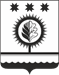 ЧУВАШСКАЯ РЕСПУБЛИКАÇĚМĚРЛЕ МУНИЦИПАЛЛĂОКРУГĔН ДЕПУТАТСЕН ПУХĂВĚЙЫШĂНУ07.10.2022 17/9 №Çемěрле хулиСОБРАНИЕ ДЕПУТАТОВШУМЕРЛИНСКОГО МУНИЦИПАЛЬНОГО ОКРУГАРЕШЕНИЕ07.10.2022  № 17/9город ШумерляПредседатель Собрания депутатов Шумерлинского муниципального округа Чувашской РеспубликиБ.Г. Леонтьев